ПРОТОКОЛ № 5Финальный турнир по футболу III Всероссийской летней Спартакиады инвалидов 2019 годаСтадион « Дружба » г. Йошкар-Ола                                                        « 15  » июля       2019 года.  Начало в 10 часов 00 минут. Освещение  Естественное.       Количество зрителей    100     чел.Результат  матча     14-0       в пользу  команды  «Москва».                                                                   Первой половины  7-0   в пользу  команды  «Москва». Серия ударов с 9-ой отметки нет в пользу команды «-».                          Официальные   представителиПредупреждения игрокам ( Фамилия, Имя,   номер   игрока,     команда,    время,   причины   ) :Удаления       игроков     (  Фамилия, Имя,    номер    игрока,     команда,     время,     причины  ) :Извещение о подаче протеста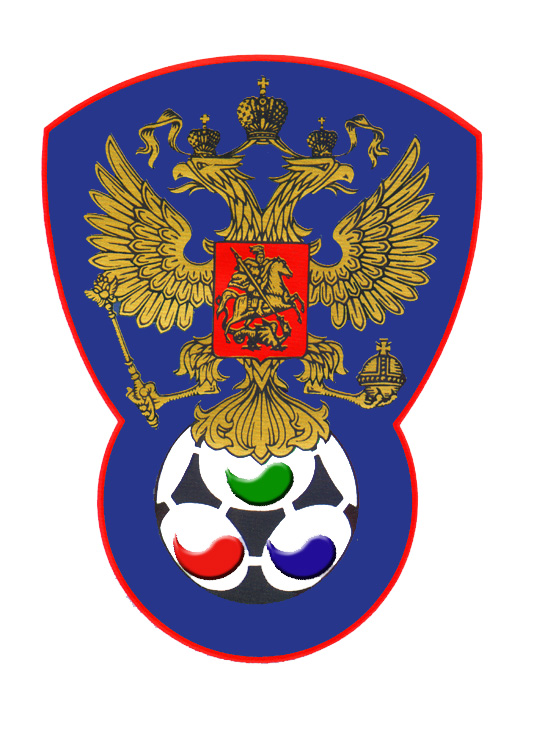 ВСЕРОССИЙСКАЯ ФЕДЕРАЦИЯФУТБОЛА ЛИЦ С ЗАБОЛЕВАНИЕМ ЦП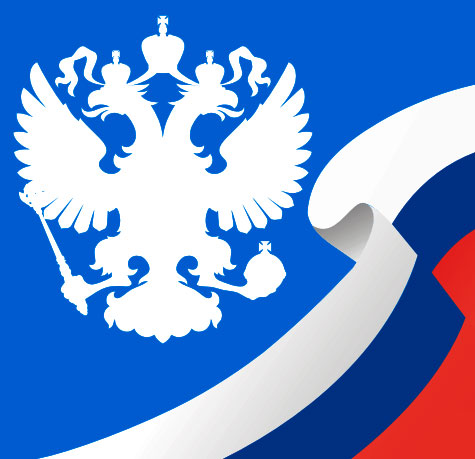 Ленинградская областьМоскваСудейская бригадаФамилия , ИмяКатегорияГородГлавный  судьяЛысенко Павел1Йошкар-ОлаПомощник № 1Аммосов Павел1Йошкар-ОлаПомощник № 2 Рукавчук Антон1Йошкар-ОлаРезервный судьяРачков Роман1Йошкар-ОлаБелыефутболкиКрасныеБелыегетрыКрасные№ФамилияИмяКлЗМЗаменыЗамены№ФамилияИмяКлЗМЗаменыЗамены№ФамилияИмяКлЗМ№мин№ФамилияИмяКлЗМ№мин1СторожевКирилл11ДроздовМаксим316213СмолинАлександр12ВойташукИван2111176ОкуневЕгор13НоздрачевВалерий217НикитинСергей26БуклейЕвгений128СиниковМаксим18СамотинКирилл251010НечипуренкоАндрей29ХреновЕгор3171010БокреневИлья3141016ЧернегаВладимир14АверинСергей245ГаращукАртем27ВоробьевАндрей2311НаместниковАлександр11№Фамилия  и  инициалыДолжность№Фамилия  и  инициалыДолжность1Литвинов Александр А.Гл. тренер1Лисицын Сергей В.Гл. тренер22НетНетНе поступалоГлавный судья_______________(Лысенко П.)                  подписьфамилия и инициалыПодпись представителя принимающей команды_______________(Литвинов А.А.)                  подписьфамилия и инициалыПодпись представителя команды гостей_______________(Лисицын С.В.)                  подписьфамилия и инициалы